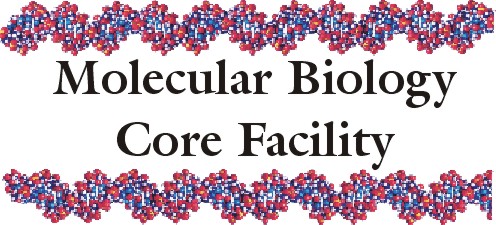 DATE:Name:Department:PI:Account #:	E-mail:BACKGROUND INFO:Species/Strain ___________________________Sample Type:	□ Tail Snip		□ Ear Punch		□ DNA	□ OtherSpecify: ________________	Description of Mutation:  _____________________________________________Gene of Interest: __________________   NCBI Accession #: _________________REQUIRED MATERIALS:Detailed Genotyping Protocol Provided?	 □ YES	  □ NOConsultation fees ($50.00/hour) apply for protocol development.Protocol Validation Provided?		□ YES		□ NO 	Gel image from PI’s lab proving PCR reliability.	 MBCF Validation Fee = $75.00 Controls Provided for All Genotypes?		 □ YES		□ NOWT ID: ________________ Hetero ID: ________________ Mutant ID: _________________Primers Provided?	 □ YES		□ NO		Order from IDT? 	 □ YES		□ NONote: Primer sequences MUST be submitted electronically to: mbcf@etsu.eduPrimer Name #1:	 ________________________		Primer Name #2:	 ________________________  Expected Band Size for Primer #1 and #2 (base pair): __________Primer Name #3:	 ________________________Primer Name #4:	 ________________________Expected Band Size for Primer #3 and #4 (base pair): __________ 